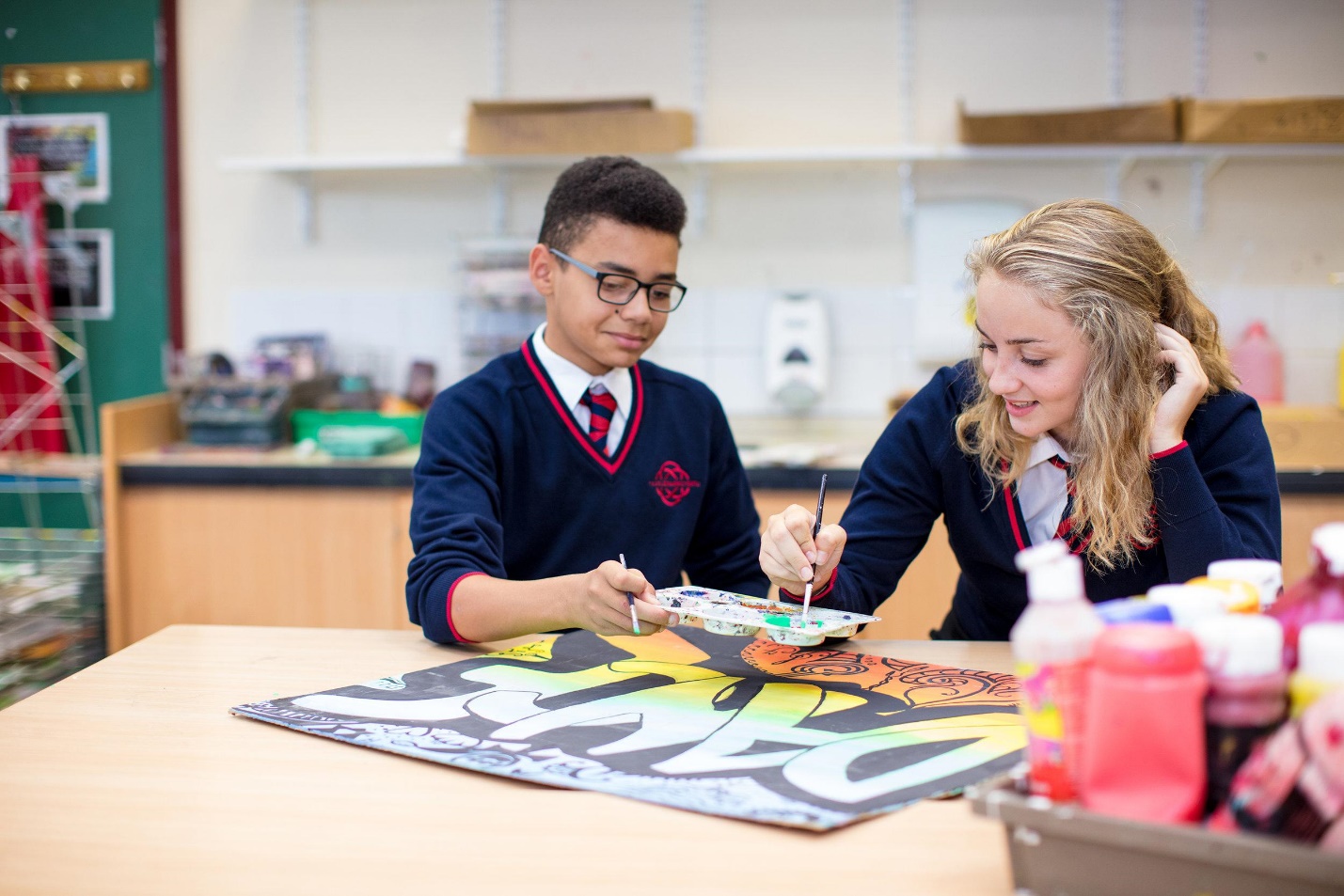    Polisi Addyg Cydberthynas a Rhywioldeb www.ysgolcalon.cymruEgwyddorion a GwerthoeddMae’r polisi Addysg Cydberthynas a Rhywioldeb (ACR) yn cyfeirio at ddarpariaeth yr ysgol sy’n galluogi ein plant i gyrraedd y canlyniadau dysgu perthnasol a geir yn y Fframwaith Addysg Bersonol a Chymdeithasol (ABCh) ac ystyried canllaw Llywodraeth Cymru a gyhoeddwyd ym mis Mai 2021.  Mae ACR yn rhan gadarnhaol ac amddiffynnol o’r Cwricwlwm i Gymru. Mae ganddo ran ganolog i gefnogi hawl dysgwyr i fwynhau perthnasoedd iach a diogel gydol eu bywydau. Yn ganolog i’r Cwricwlwm i Gymru mae’r uchelgais y bydd pob plentyn a pherson ifanc yn cyflawni pedwar pwrpas y cwricwlwm. Mae cwricwlwm ACR sy’n seiliedig ar hawliau a chyfiawnder yn helpu i sicrhau y gall y dysgwyr i gyd ddatblygu dealltwriaeth o sut y mae ffydd, credoau, iawnderau dynol a diwylliannau yn ymwneud â phob agwedd o ACR a sut y gall yr hawliau hyn gyfrannu at ryddid, urddas, llesiant a diogelwch y bobl i gyd. Felly, dylai ysgolion a lleoliadau drafod ACR yng nghyd-destun yr Hawliau a ddiogelir gan Gonfensiwn y Cenhedloedd Unedig ar Hawliau’r Plentyn. Dylai ACR gefnogi dysgwyr i ddatblygu’r wybodaeth, sgiliau a gwerthoedd er mwyn deall sut y mae perthnasoedd a rhywioldeb yn ffurfio eu bywydau hwy a bywydau eraill. Dylid arfogi a grymuso dysgwyr i ofyn am gefnogaeth ar faterion yn ymwneud ag ACR ac i eirioli dros yr hunan ac eraill. Bydd ACR yn ofyniad gorfodol yn y Cwricwlwm i Gymru ar gyfer pob dysgwr 3 to 16 mlwydd oed (“y Ddeddf”). Mae hyn yn golygu bod rhaid i bob dysgwr dderbyn addysg am hyn. Does dim rhaid eithrio o ACR yn y cwricwlwm newydd. Er hynny, cyflwynir y cwricwlwm newydd mewn camau, felly, gellir tynnu rhai disgyblion o ACR hyd y gweithredir trefniadau’r cwricwlwm newydd yn eu blwyddyn ysgol hwy.Mae’r gyfraith eisoes yn mynnu bod ACR yn wrthrychol, hanfodol ac amlblwyfol o safbwynt ei gynnwys a’r dull o addysgu. Trwy amlblwyfol yr hyn a feddyliwn yw, wrth ymwneud â chwestiynau o werthoedd, ni ddylai geisio indoctrineiddio barn benodol ond yn hytrach dylai ddarparu amrediad o farnau ar bwnc penodol. Mae hyn yn golygu bod rhaid, yn ymarferol, i bob ysgol a lleoliad addysgu ACR mewn modd niwtral, ffeithiol. Lle ceir cwestiynau o werthoedd, rhaid i ni gyflwyno dysgwyr gyda persbectifau ar amrywiaeth o faterion a geir yn gyffredin mewn cymdeithas.NodauMae cyflwyno ACR yn ffurfio dolen hanfodol yn rhaglen ABCh Ysgol Calon Cymru. Yn benodol, nod y rhaglen ACR yw: • helpu i gynyddu dealltwriaeth disgyblion o’u twf a datblygiad, prosesau atgenhedliad dynol a natur rhywioldeb yng nghymdeithas amrywiol yr 21ain ganrif sy’n cynnwys y rheiny a all adnabod eu hunain i fod yn lesbiaid, hoyw, deurywiol, traws a chwair (LGBTQ++) • rhoi gwybodaeth a dealltwriaeth o faterion iechyd rhyw a gwybodaeth ynglŷn â sut i gael cyngor addas ar iechyd rhywiol • codi ymwybyddiaeth am yr hunan ac anghenion a methiannau eraill a datblygu parch am yr hunan ac eraill  • hyrwyddo disgyblion i ystyried agweddau, gwerthoedd a sgiliau sy’n dylanwadu ar y modd maent yn ymddwyn a sicrhau’r agweddau, gwerthoedd a sgiliau sy’n dylanwadu’r ffordd maent yn ymddwyn a sicrhau bod gan y disgyblion y wybodaeth a sgiliau ymarferol i wneud dewisiadau gwybodus ym mhob maes• adeiladu hunanbarch a hyder y disgyblion a rhoi iddynt y sgiliau priodol i reoli eu perthnasoedd mewn modd moesol gyfrifol ac iach • gellir helpu disgyblion i gynnal eu hiechyd a llesiant emosiynol a chorfforol a gwybod sut i gadw’u hunain yn ddiogel • wrth iddynt ddatblygu’n rhywiol, rhaid iddynt ddeall newidiadau corfforol, rheoli teimladau rhywiol a mwynhau perthnasoedd diogel, cyfrifol a hapus  • mae datblygiad corfforol disgyblion yn dibynnu ar y maeth cywir, digon o ymarfer, glanweithdra priodol, diogelwch a dewisiadau iach cadarnhaol  • gall y disgyblion ddeall dewis iach cadarnhaol a bod yn ymwybodol o’r risgiau posibl yn sgil defnyddio a chamddefnyddio sylweddau cyfreithiol ac anghyfreithiol a dewisiadau iechyd gwael eraill  • meithrin amgylchedd lle addysgir disgyblion am adeiladu a chynnal perthnasoedd parchus. Mae hyn yn cynnwys materion yn ymwneud â bwlio ac aflonyddu yn ei holl ffuffurfiau, yn cynnwys unrhyw gyfeiriadaeth rhywiol a pherthnasoedd rhywiol • archwilio nodweddion perthnasoedd afiach yn cynnwys y rheiny lle ceir trais yn erbyn pobl, VAWDASV, camdriniaeth domestig a thrais rhywiol. Canlyniadau Dysgu a Dylunio’r Cwricwlwm Dylai ARP yng nghwricwlwm Ysgol Calon Cymru roi i’r disgyblion y cyfle i archwilio amrediad eang o ddylanwadau cymdeithasol, diwylliannol, technolegol a biolegol a all effeithio ar eu bywydau a’u gallu i ffurfio a chynnal perthnasoedd cadarnhaol ar draws wyth maes thematig: • Perthnasoedd • Gwerthoedd, hawliau, diwylliant a rhywedd • Deall rhyw person • Trais a bod yn ddiogel • Sgiliau ar gyfer iechyd a lles; • Y corff dynol a datblygiad • Rhywedd ac ymddygiad rhywiol ac • Iechyd rhywiol ac atgenhedlu Wrth ddylunio cwricwlwm ar gyfer ACR, mae Ysgol Calon Cymru yn gweithredu dull sy’n seiliedig ar ddatblygiad addas, hawliau a rhywedd  gyfartal er mwyn datblygu darpariaeth effeithiol. Mae angen rhoi addysg cydberthynas a rhywioldeb mewn fframwaith eglur ac ymwybyddiaetha m y gyfraith ar ymddygiad rhywiol. Rhaid cyflwyno nodweddion fel bywyd teuluol yn ei holl ffurfiau, yn cynnwys priodas, ymddygiadau rhywiol, bod yn rhiant a materion sensitif fel erthyliad mewn modd cytbwys a thrafod materion moesegol yn wrthrychol. Er hynny, mae’r un mor bwysig bod y disgyblion yn medru cymryd cyfrifoldeb dros eu hymddygiad yn eu perthnasoedd personol a sut i adnabod ymddygiad amhriodol. Dylai’r disgyblion wybod ble a sut i gael gwybodaeth a chefnogaeth ersonol. Addysgir ACR mewn sesiynau ABCh a llesiant, dyddiau arbennig, mewn sesiynau COPE, SWEET, a gwersi Gwyddoniaeth. Ystyrir rhai agweddau ar draws y cwricwlwm ac yn arbennig yn Saesneg, Addysg Grefyddol, Addysg Gorfforol, Iechyd a Gofal Cymdeithasol a Datblygiad y Plentyn. Y canlyniadau dysgu perthnasol o’r fframwaith ABCh yn CA3 yw: • Bod yn ymwybodol o berthnasoedd newidiol mewn sefyllfaoedd ysgol ac yn y teulu • Deall gwahaniaethau diwylliannol ac adnbaod mynegiadau o ragfarn a stereoteipio  • Gwybod am y dulliau atal cenhedlu gwahanol a’u heffeithiolrwydd a gwybod sut i ddefnyddio gweithdrefnau rhyw mwy diogel • Gwybod beth yw’r gyfraith sy’n ymwneud ag agweddau gwahanol o ymddygiad rhywiol • gwybod sut i ddatrys gwrthdaro a thrafod cyfundeb • Bod yn ymwybodol o’r cymeriad, cryfderau a gwendidau • Adnabod materion moesol a dilemâu mewn sefyllfaoedd bywyd • gwybod beth maent yn credu i fod yn weithredoedd cywir ac anghywir a deall y materion sydd ymhlyg. Y canlyniadau dysgu perthnasol o’r fframwaith ABCh yn CA4 yw: • Gwybod sut i ffurfio cydbaerthnasoedd cefnogol a pharchus o’r un rhyw a’r rhyw cyferbyniol  • Gwybod am bwysigrwydd rôl bod yn rhiant a nodweddion bod yn rhiant effeithiol • Adnabod a gwybod sut i herio mynegiadau o ragfarn a stereoteipio • Deall y tisgiausydd ymhlyg mewn ymddygiad rhywiol a allai olygu y trosglwyddir clefydau cysylltiad rhywiol yn cynnwys y feirws HIV. Mae gan yr ysgol dîm o Arweinwyr Cynnydd a’u tasg hwy yw cynllunio a monitro darpariaeth ABCh gan sicrhau parhas a dilyniant, gwneud defnydd da o adnoddau a dyraniad amser digonol. Mae’r Arweinwyr cynnydd yn gyfrifol am lunio cynllun gwaith ABCh sy’n cynnwys ACR. Mae’r Arweinwyr Cynnydd, gyda’r aelod cyswllt o’r UDA, yn monitro’r dysgu, addysgu a safonau ac yn gwerthuso’r rhaglen. Mae ACR yn digwydd mewn grwpiau rhywedd cymysg  ond ystyrir yn ofalus anghenion penodol bechgyn a merched. Rhoddir gofal hefyd i ddeall persbectifau disgyblion o gefndiroedd diwylliannol a chrefyddol amrywiol a darparu ar gyfer disgyblion o bob gallu. Cyfleoedd CyfartalMae’r rhaglen ACR yn chwarae rôl bwysig o fewn effeithlonrwydd personol a datblygiad personol yn Ysgol Calon Cymru. Mae’r ysgol yn hybu parch i bawb. Felly, ni fydd yr ysgol yn derbyn unrhyw fath o ragfarn neu anffafriaeth, yn cynwnys hynny sydd ar sail hunaniaeth rhywiol neu dueddfryd rhywiol. Gellir cael gwybodaeth bellach ym Mholisïau Cyfleoedd Cyfatral a Gwrth-fwlio’r ysgol. Mae’r cyhoeddiad hwn yn cymryd i ystyriaeth anghenion cyfreithiol Deddf Addysg 1993 ynglŷn ag addysg rhyw. Mae gan yr holl fyfyrwyr fynediad a hawl gyfartal i’r rhaglen ABCh beth bynnag yw eu gallu academaidd, oed, anabledd rhywiol neu gefndir ethnig. Mae’r ysgol yn ceisio cysylltu’n effeithiol y dysgu sy’n ymwneud ag ACR i’r CCRCU lle’n briodol, y Dyletswydd Cydraddoldeb (2010), Deddf Trais yn erbyn Merched a Menywod, Camdriniaeth Domestig a Thrais Rhywiol (2015) Deddf Llesiant Cenedlaethau’r Dyfodol (Cymru) (2015). Cyflwyno a ChynnwysMae gan Ysgol Calon Cymru ddull cydgysylltiedig holistaidd tuag at Addysg Bersonol a Chymdeithasol ac felly Addysg Cydberthynas a Rhyw. Darperir ACR drwy’r cwricwlwm. Mae rhaglen ABCh yr ysgol a chynlluniau gwaith yr adran yn dangos sut y darperir cyfleoedd i ddisgyblion gyrraedd y canlyniadau dysgu perthnasol. Mae Penaethiaid cynorthwyol Llesiant ar y ddau gampws yn gyfrifol am ddatblygu, monitro a gwerthuso gweithrediad y rhaglen a chefnogi staff sy’n ymwneud â dysgu ACR. Mae’r modd y rheolir y cwricwlwm, ei drefniadaeth a’r arddulliau addysgu amrywiol yn ganolog i athroniaeth ac ethos yr ysgol. Gellir cynnwys gwaith i ddatblygu’r dimensiwn trawsgwricwlaidd hwn mewn pynciau dosbarth neu ysgol. Nodir cyfleoedd ar gyfer ACR yng nghynllunio athrawon. Yn ogystal â gwersi a dyddiau ABCh, mae’r pynciau dan arweiniad a gwybodadeth pobl broffesiynol yn eu meysydd priodol, del yr Heddlu, nyrsus Ysgol ac asianataethau addas eraill. Mae’r rhain a meysydd cwricwlwm eraill fel Gwyddoniaeth, Gofal Plant ac Addysg Grefyddol yn cynnig amrywiaeth o brofiadau dysgu cyffrous. Mae agwedd Iechyd a Llesiant Emosiynol ABCh yn ystyried datblygiad corfforol, meddyliol, emposiynol a rhywiol y disgyblion. O fewn i gynnwys y cwricwlwm addysgir disgyblion am: • Atal Cenhedlu: Addysgir am ddulliau atal cenhedlu yn y modd arferol mewn dosbarth ac mewn modd rhyngweithiol. Mae pobl broffesiynol iechyd ac ysgol yn cyflwyno sesiynau ac yn rhoi gwybodaeth ynglŷn â ble y gall disgyblion gael cyngor a chwnsela cyfrinachol. • Erthyliad: Wrth drafod materion erthylu yn yr ysgol, rhoddir cyfle i ddisgyblion ystyried y dilema, gwerthfawrogi dilysrwydd sabwyntiau cyferbyniol, a datblygu’r sgiliau cyfathrebu er mwyn trafod hyn gyda rhieni a phobl broddesiynol. Y prif ystyriaeth yw lleihau’r digwyddiadau o feichiogrwydd diangen, a dylid canolbwyntio ar roi gwybodaeth briodol a chyngor effeithiol ar ddulliau atal cenhedlu a buddion gohirio gweithgaredd rhywiol. Dylid parchu daliadau crefyddol disgyblion a’u rhieni bob amser. • Tueddfryd Rhywiol: Bydd athrawon yn ymdrin â’r mater hwn yn onest, sensitif ac mewn modd nad yw’n gwahaniaethu. Byddant yn ateb cwestiynau priodol ac yn rhoi gwybodaeth ffeithiol. Anogir disgyblion i barchu amrywiaeth a gwahaniaeth mewn bywyd dynol a byddant yn cydymffurfio â chanllawiau a chyfraith Llywodraeth Cymru a Llywodraeth Ganolog. • STIs, yn cynnwys HIV ac AIDS: Bydd y strategies ar gyfer addysgu am STIs yn cynnwys HIV/AIDS yn cynnwys helpu disgyblion i egluro eu gwybodaeth o STIs yn cynnwys HIV/AIDS; addysgu sgiliau pendantrwydd iddynt er mwyn trafod cydberthnasoedd a’u galluogi i fod yn ddefnyddwyr effeithiol o wasanaethau sy’n helpu i atal/trin STIs a HIV/AIDS. Y prif gydrannau fydd gwybodaeth ffeithiol a gwybodaeth am ryw mwy diogel a STIs yn cynnwys HIV/AIDS; dealltwriaeth o’r hyn sy’n ymddygiad peryglus a’r hyn nad yw’n beryglus; defnyddio condom a rhyw mwy diogel yn gyffredinol; sgiliau fel y gall disgyblion beidio â bod dan bwysau i gael rhyw nas dymunir neu ryw diamddiffyn, y diagnosis, triniaeth, a chael mynediad i wasanaethau cyngor iechyd rhywiol lleol. Rolau a Chyfrifoldebau Y Penaethiaid Cynorthwyol Llesiant sy’n gyfrifol am hyrwyddo’r rhaglen Addysg Cydberthynas a Rhywedd yn yr ysgol yn ogystal â chydlynnu’r rhaglen ABCh. Mae hyn ynn sicrhau y ceir trosolwg strategol o ACR ar draws yr ysgol. Disgyblion sydd ag Anghenion Addysgol Arbennig Efallai y bydd rhai rhieni a gofalwyr plant sydd ag anghenion addysgol arbennig yn ei chael yn anodd i dderbyn rhywedd eu plant. Bydd rhai disgyblion yn fwy agored i gael eu camdrin a’u hecsbloitio na’u cyfoedion, a gall eraill deimlo’n ddryslyd am yr hyn sy’n ymddygiad cyhoeddus derbyniol. Bydd angen help ar y disgyblion hyn i ddatblygu sgiliau i leihau’r risgiau o gael eu camdrin a’u hecsbloetio, a dysgu pa fath o ymddygiad sy’n dderbyniol a beth sy’n annerbyniol. Cymorth AllanolMae’r ysgol yn defnyddio cyngor, cefnogaeth ac adnoddau a ddarperir gan yr ALl, ty Bwrdd Iechyd Lleol, a phobl broffesiynol yn y gymuned. Defnyddir ymwelwyr yn unol â chanllawiau’r ALl ar y defnydd o asiantaethau allanol mewn addysg iechyd. Mae ymwelwyr o’r fath yn ategu at yr athro ac yn rhoi mewnbwn arbenigol e.e.swyddogion heddlu cymunedol a nyrs cymuned ysgol. Rhoddir i ddisgyblion gyfeiriadau a rhifau cyswllt clinigau a chanolfannau cyngor, yn cynnwys llinellau cymorth, gwefannau a chyngor lleol a gwasanaethau iechyd rhywiol. Mae Ysgol Calon Cymru’n sicrhau bod dysgwyr yn gwybod sut i siarad ag oedolyn dibynadwy am unrhyw deimladau sy’n eu gofidio a bod ganddynt fynediad i rifau ffôn llinellau cymorth, gwefannau a seyfldiadau perthnasol. Mae’r ysgol hefyd yn elwa o gael cyllid gan y cymorthdal tlodi misglwyf. https://gov.wales/its-just-ensuring-girls-period-isnt-barrier-her-succeeding-life Barn Rhieni a Disgyblion Derbynnir nad gan yr ysgol y mae’r unig gyfrifoldeb am addysgu ACR i bobl ifanc. Mae rhieni naill ai’n brif gyflenwyr gwybodaeth am y pwnc hwn, neu’n chwarae rhan bwysig o addysg y plentyn rhan amlaf,  a rhaid i’r ysgol weithio mewn partneriaeth bob amser gyda’r teulu er mwyn cyflawni’r nodau a geir yma. Annogir rhieni i gefnogir rhaglen addysg rhyw’r ysgol. Rhoddir gwybodaeth i rieni am faterion sy’n ymwneud â’r polisi yn y dulliau canlynol: • Ym Mhrosbectws yr Ysgol a deunyddiau canllaw eraill i’r cwricwlwm • Mae gan rieni fynediad, ar gais, i’r pecyn o ddeunyddiau addysgu, a ddefnyddir mewn gwersi addysg rhyw trwy gysylltu â’r Arweinydd Cynnydd.Ar hyn o bryd, wrth gwblhau cyflwyno’r cwricwlwm newydd, mae gan rieni hawl statudol i dynnu eu plant o ddarpariaeth addysg rhyw, er nad o’r wybodaeth fiolegol a roddir mewn gwersi Gwyddoniaeth. Rhaid i rieni sy’n dymuno tynnu eu plentyn o’r gwersi gysylltu â’r Corff Llywodraethu (H.Y. yn y lle cyntaf, y Pennaeth) gan roi eu rhesymau’n ysgrifenedig a rhaid i’r ysgol barchu hyn. Bydd YCC yn cadw cofnod o’r ceisiadau hyn. Erys yr hawl hwn hyd nes i’r dysgwr gyrraedd 19 oed. Gwneir trefniadau amgen rhesymol i ddysgwyr y mae eu rhieni/gofalwyr wedi dewis eu tynnu o ACR. Efalla bydd yr ysgol yn medru cynnig deunyddiau i ddisgyblion eu defnyddio adref. Mae rhieni’n cadw’r hawl i dynnu eu plant o agweddau o ACR. Gellir tynnu plentyn o agweddau o Weithdai ACR yn ystod diwrnodau gweithgaredd neu wersi, ond nid o’r agweddau gwyddonol. Dylai unrhyw riant sydd am arfer yr hawl hwn gysylltu â’r Pennaeth yn ysgrifenedig. Gwneir trefniadau amgen addas i ddisgyblion a dynnir o weithdai ACR. Ymgynghorir â rhieni am unrhyw newidiadau arfaethedig sylweddol i bolisi neu ddarpariaeth yr ysgol. Cesglir barn disgyblion trwy adborth trwy weithgareddau llais y dysgwyr. Trefniadau Ymarferol i Ferched Mae Ysgol Calon Cymru yn gwneud trefniadau digonol a sensitif i helpu merched i ymdopi â’r mislifa gyda cheisiadau am ddarpariaeth mislif. Darperir cyfleusterau gwarediad addas. Diogelu, Amddiffyn Plant a Chyfrinachedd Mae Ysgol Calon Cymru’n gweithredu Polisi Diogelwch y dyllid ei ddarllen ar y cyd â’r polisi hwn. Pwysleisir bob amser y mater o gyfrinachedd disgyblion fel rhan o ddarpariaeth ACR yr ysgol. Yn ystod gwersi a dyddiau ABCh, bydd pobl broffessiynol iechyd neu ymwelwyr allanol addas yn ymwneud â chyflwyno gweithdai ACR, ond, byddant yn dilyn eu cod ymddygiad proffesiynol eu hunain yn eu rôl proffesiynol. Bydd athro bob amser yn bresennol drwy’r gwersi lle ceir ymwelydd allanol fel bo gan ein disgyblion amgylchedd dysgu diogel. Dylai disgyblion a rhieni neu ofalwyr fod yn ymwybodol o bolisi cyfrinachedd yr ysgol, a sut y mae’n gweithio’n weithredol. Dylid hysbysu disgyblion na all athrawon gynnig cyfrinachedd diamod, yn arbennig o safbwynt datgeliadau personol. Ond, dylid sicrhau disgyblion y glynnir at eu lles hwy. Dylid annog disgyblion, lle’n bosibl, i siarad â’u rhieni neu ofalwyr am faterion rhywiol. Rhaid hysbysu disgyblion am ffynonellau help cyfrinachol, er enghraifft, meddyg y teulu neu wasanaeth cyngor i bobl ifanc. Rhaid gosod y rheolau sylfaenol mewn gwersi. Os oes yna unrhyw bosibilrwydd o gam-drin rhaid dilyn gweithdrefnau diogelu ac amddiffyn plant yr ysgol. Rhaid i’r holl staff, mewnol ac allanol, fod yn ymwybodol o’r gweithdrefnau sydd ymhlyg ym mholisi diogelu a pholisi ACR yr ysgol. Os yw disgybl yn mynd at athro ac mae’r plentyn hwnnw’n cymryd rhan mewn rhyw neu sy’n ystyried gweithgaredd rhywiol, dylai’r athro: • drafod unrhyw fater diogelu neu amddiffyn plant gydag Arweinydd Diogelu’r Ysgol • Annog y disgybl, lle’n bosibl, i siarad â’r rhiant neu ofalwr • Cymryd camau i sicrhau bod yn plentyn wedi cael digon o gyngor a gwybodaeth am ddulliau atal cenhedlu, yn cynnwys gwybodaeth fanwl gywir ynglŷn â ble y gall pobl ifanc gael dulliau atal cenhedlu a gwasanaethau cyngor. Hefyd dylai athrawon ddweud yn gwbl glir wrth y disgybl na allant warantu cyfrinachedd yn unol â pholisi cyfrinachedd yr ysgol. Byddai’r athro hefyd yn sicrhau bod y disgybl yn deall os bydd rhaid torri ar y gyfrinachedd, hysbyrir hwy yn gyntaf.Datblygiad Proffesiynol Parhaus a Chyfleoedd Dysgu Proffesiynol Rhaid adnabod anghenion hyfforddiant staff sy’n ymwneud â chyflwyno’r rhaglen ACR trwy gyfweliadau datblygiad proffesiynol parhaus a chynllun datblygu’r adran. Monitro a Gwerthuso Mae Penaethiaid Cynorthwyol llesiant yn gwerthuso’n rheolaidd y rhaglen gyfredol ac yn cynllunio ar gyfer datblygiadau’r dyfodol. Mae’r rhaglen ACR yn ffurfio rhan o’r ABCh, a gynhwysir yng nghynllun gwella’r Ysgol. Mae’r Arweinwyr Cynnydd a’r UDA yn defnyddiop amryw o ddulliau fel holiaduron a gwrando ar ddisgyblion i fonitro perfformiad trwy Fframwaith Hunanwerthuso Ysgol Calon Cymru. Mae’r polisi hwn yn cysylltu â’r: • Polisi Addysg Bersonol a Chymdeithasol • Polisi Diogelu • Polisi Ymddygiad Cadarnhaol • Polisi Gwrth-fwlio Trefniadau ar gyfer Adolygu’r PolisiCytunwyd ar y polisi gan y Llywodraethwyr ar ______________________ a chaiff ei adolygu’n flynyddol y unol â chanllaw gan Lywodraeth Cymru.             THE SCHOOL AT THE HEART OF WALES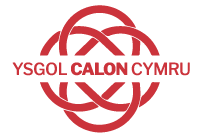 Dyddiad MabwysiaduRhagfyr 2021Llofnod y Pennaeth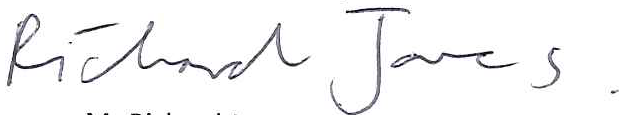 Llofnod Cadeirydd y Llywodraethwyr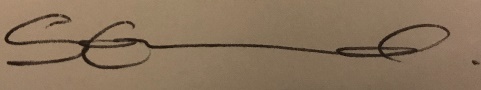 Dyddiad Adolygu December 2022Campws Llanfair-ym-MualltFfordd y Coleg, Llanfair-ym-muallt, Powys, LD2 3BWFfôn: 01982 553 292Campws Llandrindod Ffordd y Dyffryn, Llandrindod, Powys, LD1 6AWFfôn: 01597 822 992